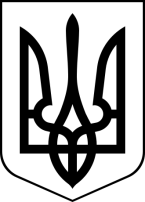 БРОСКІВСЬКИЙ ЗАКЛАД  ЗАГАЛЬНОЇ СЕРЕДНЬОЇ ОСВІТИСАФ'ЯНІВСЬКОЇ СІЛЬСЬКОЇ РАДИІЗМАЇЛЬСЬКОГО РАЙОНУ ОДЕСЬКОЇ ОБЛАСТІНАКАЗ31.08.2022                                                                                                  № 106/О Про встановлення розміру доплат за окремі види педагогічної діяльності        На виконання постанови Кабінету Міністрів України «Про встановлення розміру доплати за окремі види педагогічної діяльності від 25.08.2004року   № 1096»Н А К А З У Ю:       1. Встановити додаткову оплату за завідування кабінетом:       2 . Вчителю трудового навчання Решельян Л.В. встановити 10% від ставки заробітної плати за завідування майстернею з обслуговуючої праці.       3.Вчителю фізичного виховання  Картелян Н.В. встановити 10% від ставки заробітної плати  за завідування спортзалом та встановити 10% від ставки заробітної плати за ведення позакласної роботи  з фізкультури.       4.Бібліотекарю школи Руснак Л.О. встановити 15% від ставки заробітної плати  за завідування книжковим фондом.       5. Контроль за виконанням даного наказу залишаю  за собою.Директор                                                                    Алла ВОДЗЯНОВСЬКАЗ наказом ознайомлені: Діденко Д.О.Іовчева В.В.Колісницька Н.Ю.Михальченко Н.К. Рубцова Н.О. Фільчакова В.І. Ткаченко Т.Д. Цимбалюк В.О. Ніколаєва С.В. Степаненко О.М. Садко К.М. Лосунова О.О. Головатюк О.С.Решельян Л. В.Руснак Л. О.Картелян Н. В.№ з/пНазва кабінетуПрізвище та ініціали вчителя, який ним завідуєВідсотки 1«Початкова школа» 2- А Діденко Д.О.10%2«Початкова школа» 2- БІовчева В.В.10%3«Початкова школа» 3- АКолісницька Н.Ю.10%4«Початкова школа» 3- БМихальченко Н.К.10%5«Початкова школа» 4- АРубцова Н.О.10%6«Початкова школа» 4- БФільчакова В.І.10%7«Початкова школа» 1- АТкаченко Т.Д.10%8«Початкова школа» 1- БЦимбалюк В.О.10%9 «Фізика»Ніколаєва С.В.10%10 «Інформатика№ 1»Степаненко О.М.10%11«Інформатика № 2»Садко К.М.10%12«Біологія та хімія»Лосунова О.О.10%13«Математика»Головатюк О.С.10%